Human RightsFirst KhutbahAll praises are due to Allah who has created human beings in the best of forms. I testify that there is nothing worthy of worship except Allah, the uniquely One who has no partners in His one-ness. And I testify that our Sayyid, our Prophet, Sayyiduna Muhammad, is the slave of Allah and His Messenger. O Allah, send Your peace and blessings upon him and upon whomsoever follows him in guidance until the Last Day.To Continue: I advise you, O slaves of Allah and myself, with the Taqwa of Allah, for verily Allah says: يَا أَيُّهَا النَّاسُ اتَّقُوا رَبَّكُمُ الَّذِي ‌خَلَقَكُمْ مِنْ نَفْسٍ وَاحِدَةٍ وَخَلَقَ مِنْهَا زَوْجَهَا وَبَثَّ مِنْهُمَا رِجَالًا كَثِيرًا وَنِسَاءً وَاتَّقُوا اللَّهَ الَّذِي تَسَاءَلُونَ بِهِ وَالْأَرْحَامَO mankind, fear your Lord, who created you from one soul and created from it its mate and dispersed from both of them many men and women. And fear Allah, through whom you ask one another, and the wombs. [Qur'an: 4:1]O People:Indeed, human rights in Islam are something that has been preserved. The Sharia itself decrees that such rights are ordained and to be protected. From such rights are the right to human dignity, as Allah says: وَلَقَدْ ‌كَرَّمْنَا بَنِي آدَمَ وَحَمَلْنَاهُمْ فِي الْبَرِّ وَالْبَحْرِ وَرَزَقْنَاهُمْ مِنَ الطَّيِّبَاتِ وَفَضَّلْنَاهُمْ عَلَى كَثِيرٍ مِمَّنْ خَلَقْنَا تَفْضِيلًاAnd We have certainly honored the children of Adam and carried them on the land and sea and provided for them of the good things and preferred them over much of what We have created, with [definite] preference. [Qur'an:17:70]In other words, Allah is telling us He has made human beings honored and of a rank and stature. From the manifestation of such honor is that Allah has created human beings in the best of forms of balanced proportions and of beautiful appearance. As Allah says: فَتَبَارَكَ اللَّهُ أَحْسَنُ الْخَالِقِينَ So, blessed is Allah, the best of creators. [Qur'an: 23:14]So, all people are blessed and should be accorded their dignity and the rights associated with their humanity. As an example of such blessings, Allah has granted human beings the right to learn and acquire knowledge.  He has singled him out with eloquence and clarity as Allah says:خَلَقَ الْإِنْسَانَ* ‌عَلَّمَهُ ‌الْبَيَانَCreated man, [And] taught him eloquence. [Qur'an: 55:3-4]From such blessings is that Allah has taught human beings from knowledge that which they did not know. He has facilitated for them the Earth with all its expansiveness, its lands and seas, so that the person can exercise their right to build their country, to construct its civilization and to enjoy its bounties. As Allah says:وَسَخَّرَ لَكُمْ مَا فِي السَّمَوَاتِ وَمَا فِي ‌الْأَرْضِ ‌جَمِيعًا ‌مِنْهُAnd He has subjected to you whatever is in the heavens and whatever is on the earth - all from Him.[Qur'an: 45:13]From Allah's mercy unto people and His honoring them is that He has afforded them the opportunity to know the reality of their Lord. So, He chose from among them Messengers to guide them to that which would bring them true felicity, and He revealed to them the revealed Books of revealation, and facilitated for them the path of devotion and worship. As Allah says: يُرِيدُ اللَّهُ بِكُمُ الْيُسْرَ وَلاَ يُرِيدُ بِكُمُ الْعُسْرَAllah intends for you ease and does not intend for you hardship. [Qur'an: 2:185]Similarly, Allah has given human beings rights of belief and faith. This so that their intellects can be illuminated and given to function correctly and so that they can draw closer to their Lord. As Allah says: لَا ‌إِكْرَاهَ فِي الدِّينِThere shall be no compulsion in [acceptance of] the religion. [Qur'an: 2:256]O Allah, make us of those who are grateful for the blessings you have given us, and make us of those who honor the rights of human beings. I say this and I ask Allah's forgiveness for me and you, so seek His forgiveness for He is the most Forgiving, the most Merciful. Second KhutbahAll praises are for Allah and may peace and blessings be upon our leader, Sayyiduna Muhammad (peace and blessings be upon him) and upon all of his companions. I advise you slaves of Allah and myself with the Taqwa of Allah.O Believers: Indeed, from human rights, which Islam has enshrined, is the right to a vocation or work, wherein men and women are equal, as Allah says:‌لِلرِّجَالِ ‌نَصِيبٌ مِمَّا اكْتَسَبُوا وَلِلنِّسَاءِ نَصِيبٌ مِمَّا اكْتَسَبْنَFor men is a share of what they have earned, and for women is a share of what they have earned. [Qur'an: 4:32]Allah has encouraged us to honor and safeguard the rights of all people, to be just between them, as honoring their humanity. For Allah says: ‌وَلَا ‌تَبْخَسُوا ‌النَّاسَ أَشْيَاءَهُمْand do not deprive the people of their due [Qur'an: 11:85]Similarly, Allah says: ‌وَإِذَا ‌حَكَمْتُمْ بَيْنَ النَّاسِ أَنْ تَحْكُمُوا بِالْعَدْلِand when you judge between people to judge with justice. [Qur'an: 4:58]And all of this is from the rights that help complete for a person a goodly life. In this process, people can enjoy nobility, regardless of their gender, color, ethnicity, or beliefs. Indeed, this is the path UAE has been keen to preserve with regards to human rights, to build it, and safeguard its dignity, striving to ensure conditions for the welfare of all people. Its motivation in this regard is to please Allah, the Most-Merciful, and to strength the foundations of tolerance and affection throughout its people. This is from the blessings of Allah. And with this we ask You Allah that You send Your prayers and blessings upon all of the Prophets and Messengers, and especially on the seal of them, our master, our Prophet, Sayyiduna Muhammad. O Allah send Your peace and blessings upon him, and upon his family, his companions, all of them. O Allah, grant success to the UAE President HH Sheikh Khalifa bin Zayed Al Nahyan, to the Vice-President, the Crown Prince and his Brothers, their Highnesses, the Rulers of the Emirates and guide them to all that is good and what pleases You. O Allah: Bestow your mercy on the late Sheikh Zayed, Sheikh Maktoum and the other late UAE Sheikhs who have passed on to Your mercy. We ask you to admit them into Paradise by Your grace. O Allah have mercy on those martyred for Your sake, and grant them intercession for their people, and grant their families patience and a great reward. And have mercy, our Lord, upon our fathers and mothers, and upon whoever has a right upon us. Please continue sending Your blessings and bounties upon this nation the UAE, and upon all the Muslims and the entire Ummah wheresoever they may be. O Allah, confer upon us Your blessings upon us and do not make us from those who despair. O Allah: aid us, help us, and bless us. O Allah: bless us in this life with that which is good and in the next life that which is good, and save us from the hellfire. Believers, remember Allah and He will remember you, forget Him not, lest you be forgotten. Let us align ourselves towards Him sincerely, and align our hearts. So, stand up for prayer.دولــة الإمـارات العـربية المتحـدة
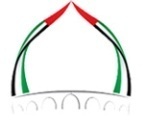 الجمعة: 19جمادى الأولى 1443هالهيئة العامة للشؤون الإسلامية والأوقاف              
الموافق: 24/12/2021م